بكالوريوس الطفولة والتربية –جامعة اسيوط-بتقدير عام امتياز(مع مرتبة الشرف) -2018مالدبلوم الخاص في التربية تخصص (صعوبات التعلم) كلية التربية للطفولة المبكرة –جامعة اسيوط –بتقدير عام امتياز 2020م.1-شهادة لتادية الخدمه العامة.2-المشاركة في فعاليات المؤتمر الدولي الثاني لكلية التربية للطفولة المبكرة.(بناء طفل الجيل الرابع في ضوء رؤية 2030)3-دوره تدريبية في التنمية البشرية بعنوان(مهارات التواصل-الثقة بالنفس-تطوير الذات –الادارة4-شهادة تدريب IC35-شهادة تدريب (6 Levels in English Language)6-شهادة حضور فعاليات ندوة"الاتجاهات الحديثة في النشر العلمي ومعايير تقييمه"معامل التاثير العربي نموذجا"7-شهادة شكر وتقدير من جمعية تنمية المجتمع لخريجي كليات التربية8-المشاركة في فعاليات المؤتمر الختامي (مشروع بناء لتدريب وتشغيل الشباب)9-حضور الجلسة التعريفية للمنح المقدمة من هيئة "الفولبرايت"10-المشاركة في الانشطة الطلابية بكلية التربية للطفولة المبكرة9-شهادة لحضور الكرنفال الفني والموحي للكلية ومعرض الوسائل التعليمية والكرنفال الثانوي الاول قسم تربية الطفل10-الحضور في مناقشات الماجستير وفاعلية المشاركة لجميع الاقساماولا:البيانات الشخصيةالاسم:هبه صلاح صابر جويد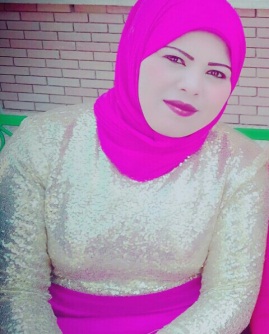 الديانة :مسلمة               الجنسية:مصرية    تاريخ الميلاد: 29/10/1994محل الميلاد(العنوان):اولاد بدر –مركز الفتح-اسيوطبطاقة شخصية:29410292500061الحالة الاجتماعية:متزوجةالوظيفة الحالية:معيدة بقسم العلوم النفسية بكلية التربية للطفولة المبكرة عنوان العمل:كلية التربية للطفولة المبكرة –جامعة اسيوطرقم الهاتف :01064708406البريد الاكتروني:heba291056@gmail.com